CONSIDERANDO a necessidade de promover um processo eleitoral democrático, transparente e honesto para o DCE - UFPB;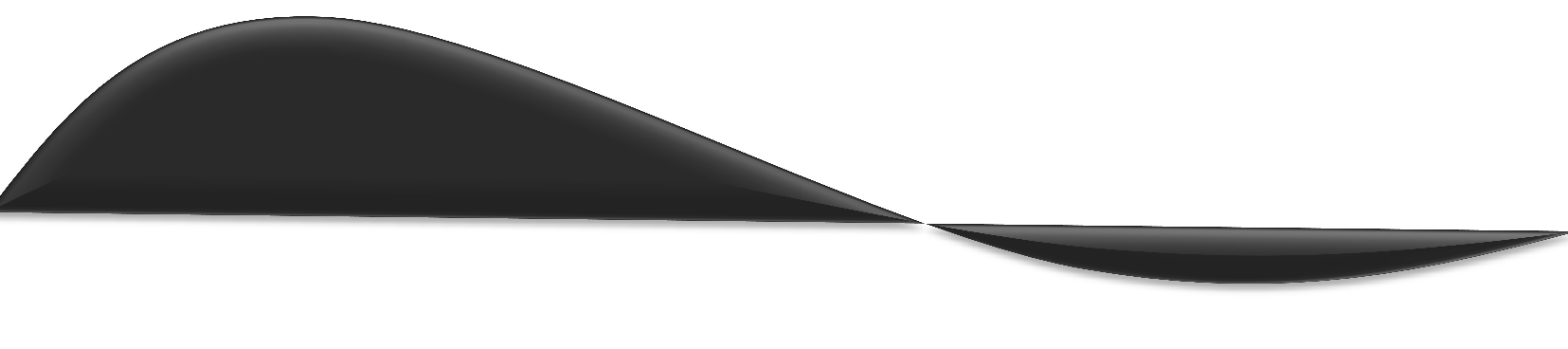 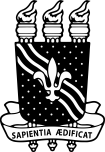 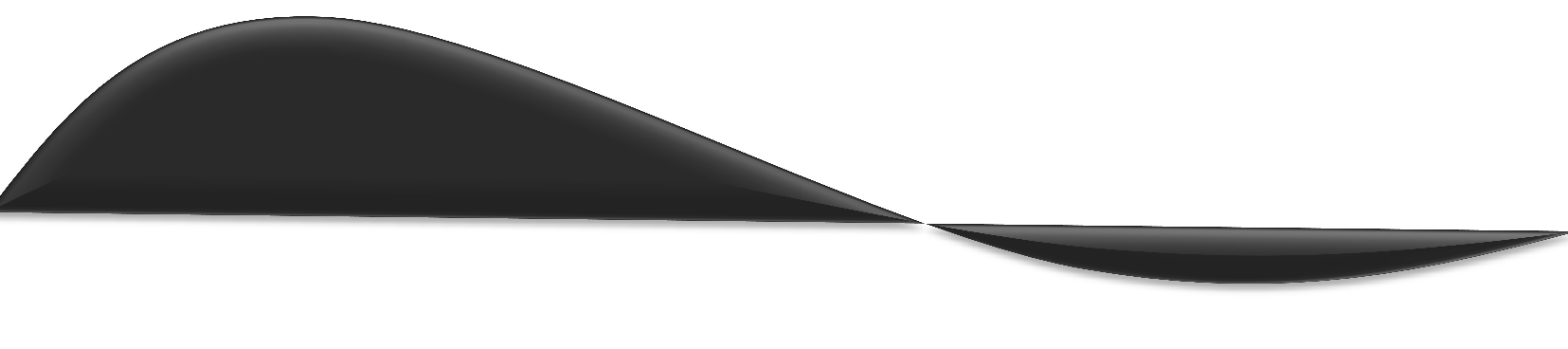 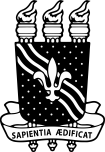 CONSIDERANDO o disposto no Capítulo VI do Estatuto Social do DCE - UFPB;CONSIDERANDO a urgência em se convocar o processo eleitoral, tendo em vista que o mandato da Gestão "Pra Frente" findou-se no dia 27 de outubro de 2017.O PRESIDENTE DA COMISSÃO ELEITORAL do Diretório Central dos Estudantes da Universidade Federal da Paraíba, legitimamente eleito pelo Conselho de Entidades de Base Estadual (COEB), reunido no dia 27 de outubro de 2017, no cumprimento de suas atribuições, promulga o presente.EDITAL DE ELEIÇÃO E REGIMENTO ELEITORALArt. 1º A eleição para a Diretoria Colegiada do Diretório Central dos e das Estudantes da UFPB será realizada nos dias 10 e 11 de abril de 2018, simultaneamente em todos os campi da Universidade Federal da Paraíba.Art. 2º	O processo eleitoral respeitará os seguintes princípios:Supremacia da participação, democracia e da construção  coletiva do processo eleitoral;A transparência, a garantia de liberdade e pluralidade de ideias, garantido um processo legítimo e representativo.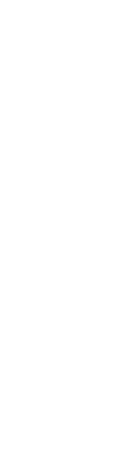 Art. 3º A eleição dar-se-á em turno único, por meio de chapas, sendo declarada vitoriosa aquela que obtiver a maioria simples dos votos, que fará jus a um mandato de 01 (um) ano, contados a partir da data da posse.membros serão:01 (um) representante indicado pelo COEBE convocado para esse fim, já eleito;01 (um) representante de cada chapa inscrita;Art. 5º A comissão eleitoral será formada por PHILIPE PHAUSTINO ALBUQUERQUE DE ARAÚJO - estudante regularmente matriculado no Mestrado Profissional em Jornalismo do Campus I da UFPB sob matrícula nº 20161009437 - presidente eleito na reunião do COEBE do dia 27 de outubro de 2017, e por um membro de cada chapa concorrente à Diretoria Colegiada  do DCE - UFPB.Parágrafo único. A Comissão Eleitoral poderá nomear delegados (as) para representá-la em todos os campi da UFPB, bem como na Unidade Santa Rita do Centro de Ciências Jurídicas e no Centro de Tecnologia e Desenvolvimento Regional (Centro de Informática), sediado no bairro de Mangabeira, na capital do Estado.Art. 6º Caberá a Comissão Eleitoral organizar os meios necessários para a completa operacionalização do processo de eleição estudantil, tendo autonomia representativa do DCE para encaminhar qualquer solicitação que se fizer necessária.Art. 7º No exercício de suas atribuições compete à Comissão Eleitoral:Coordenar o processo eleitoral;Receber inscrições das chapas candidatas;Homologar, após análise, o registro das chapas candidatas;Publicar a lista dos votantes;Supervisionar a campanha eleitoral;Divulgar instruções sobre a forma de votação;votação;Nomear, se necessário, mesários para auxiliar no processo eleitoral;Deliberar sobre recursos impetrados;Fazer cumprir rigorosa fiscalização do pleito eleitoral, garantindo a lisura do processo;Divulgar os resultados da votação;Encaminhar o resultado da eleição ao COEBE;Art. 8º	A Comissão Eleitoral terá a atribuição de buscar, via ofício, urnas eletrônicas para o processo eleitoral.Parágrafo único. O processo dar-se-á por urnas tradicionais em caso de indeferimento por parte do Tribunal Regional Eleitoral.Art. 9º	As chapas deverão ser compostas:Na forma colegiada;Por representantes de todos os campi da UFPB;Por, no mínimo, 30% de mulheres;Por,	no	mínimo,	três	pessoas	por	Coordenação	e	quatro	na Coordenação de MultiCampi.Art. 10 O voto será direto, facultativo, universal e secreto dos membros do DCE – UFPB, não sendo admitido o voto por procuração.Art. 11 São elegíveis todos os membros do DCE-UFPB regularmente matriculados em pelo menos 8 (oito) créditos, exceto aqueles que houverem perdido cargo anterior eletivo em consequência de condenação por processo interno ou externo, ou que tenham sido impedidos devido ao não cumprimento das regras do Estatuto Social do DCE - UFPB.distancia, educação	semipresencial,	pós-graduação	e	das	turmas	de graduação do MSC (Movimentos Sociais do Campo) o direito ao voto.Art. 12 A inscrição das chapas durará sete dias úteis iniciando-se no dia 12 de março e findando-se no dia 20 de março de 2018, das 18h30min às 21h00min, obedecendo ao estabelecido no Estatuto do DCE-UFPB. As inscrições dar-se-ão por meio de formulários a serem entregues ao Presidente da Comissão Eleitoral, cujo modelo encontra-se em anexo. Junto ao formulário, deverá ser entregue a seguinte documentação:Declaração assinada de próprio punho, por cada um dos (as) candidatos (as), comprovando interesse em participar da chapa, através de modelo fornecido pela Comissão Eleitoral devidamente preenchido e assinado;Cópia de documento pessoal com foto, incluindo carteira de identificação estudantil, de todos (as) os (as) participantes da Chapa;Histórico escolar, carimbado e assinado pela Coordenação de Curso ou pela CODESC, comprovando a matrícula de cada candidato em oito créditos no período letivo 2018.1;§ 1º As chapas deverão apresentar, no ato da inscrição um teto máximo para seus gastos no período eleitoral;§ 2º As chapas deverão indicar, no formulário de inscrição, indicação de aluno (a) matriculado (a) na UFPB para atuar junto a Comissão Eleitoral, todavia, o mesmo não pode ser inscritos como membro da chapa e caso a chapa seja impugnada do processo perderá ainda a indicação do seu representante na Comissão Eleitoral.§ 3º É vedada a participação de uma mesma pessoa em mais de uma chapa, sob pena de indeferimento da inscrição do ou da estudante que o fizerem;§ 4º Em caso de integrantes transexuais e travestis, as chapas deverão divulgar o nome social dos e das referidos (as) integrantes;após o término das inscrições, e deverá ser entregue ao Presidente da Comissão Eleitoral em duas vias escritas;§ 6º	A homologação final das chapas dar-se-á no dia 22 de março de 2018.Art. 13 O número de votação correspondente às chapas será designado pelo Presidente da Comissão Eleitoral, após realização de sorteio das chapas homologadas.Art. 14 As chapas obrigatoriamente deverão comparecer em um debate em cada Campus, em turnos diferentes, sob pena de impugnação da chapa que não comparecer.Parágrafo único. A Comissão Eleitoral organizará debates em horários previamente agendados, para que todas as chapas candidatas, em igualdade de condições, apresentem suas propostas.Art. 15 A campanha eleitoral iniciar-se-á no dia 24 de março, às 00h00min, e findar-se-á 09 de abril, às 23h59min.Art. 16 É vedado durante a campanha eleitoral, sob qualquer pretexto:A afixação de cartazes e distribuição de textos contendo expressões, alusões, desenhos ou frases ofensivas à honra e/ou dignidade pessoal ou funcional de qualquer membro da comunidade universitária, incluindo redes sociais e grafitagem;A interrupção dos trabalhos didáticos, científicos e administrativos da UFPB, salvo naqueles momentos programados pela Comissão Eleitoral, com devida autorização;Durante a campanha ficará proibido festas, calouradas, dentre outros, com cunho político utilizando e/ou vinculando o nome de uma das chapas nas imediações dos Campi da UFPB.preservar o patrimônio da UFPB bem como evitar poluição visual nosCampi desta Instituição.Parágrafo Único – O descumprimento das vedações contidas neste artigo acarretará nas sanções previstas neste Edital e Regimento, entre elas, advertência reservada, advertência pública, cassação registro e exclusão da chapa candidata.Art. 17 As chapas deverão fazer prestação de contas dos seus gastos. Encerrada as eleições, as chapas devem prestar conta da campanha, uma semana depois da posse da chapa eleita.Art. 18 As denúncias, devidamente fundamentadas, referentes a abusos perpetrados durante a campanha, serão apuradas pela Comissão Eleitoral.Parágrafo Único - Verificada a procedência da denúncia, a Comissão Eleitoral adotará medidas cabíveis, entre elas, advertência reservada, advertência pública, cassação de registro e exclusão da chapa candidata.Art. 19 Serão nulas as urnas que contiverem número de votos acima da margem de erro de 3% (três por cento), a mais ou a menos, do número de votantes constante na ata de votação e/ou na lista de estudantes do curso aptos a votar.Parágrafo único. Haverá eleição suplementar para as urnas impugnadas, caso o número de votantes tenha influência no resultado do pleito.Art. 20 A apuração não poderá se iniciar antes do fechamento de todas as urnas.§ 1º O prazo para impugnação de urna pela comissão eleitoral vai  até o início da apuração;§ 2º Haverá um sorteio para ordem de apuração das urnas por centro;pelas chapas em cada Campus, junto à Comissão Eleitoral.Art. 21 A apuração só terá seu início quando todas as urnas estiverem em poder da Comissão Eleitoral e obedecerá a seguinte ordem:Checagem dos lacres;Contagem dos votantes;Leitura das atas de votação;Apresentação dos pedidos de impugnação de urna;Julgamento dos pedidos de impugnação de urna;Sorteio de abertura das urnas por centro;Abertura das urnas;Contagem dos votos;Preparação do boletim de urna.§1º Após a leitura das Atas, a apuração será suspensa por meia hora para que as chapas possam entrar com pedidos de impugnação na forma escrita e fundamentado, assinado, apresentado pelo representante da chapa.§ 2º	Após a apresentação dos pedidos de impugnação, a Comissão  Eleitoral irá julga-los.Art. 22 O Presidente da Comissão Eleitoral presidirá os trabalhos de apuração.Art. 23 O material para votação começará a ser entregue aos CAs e DAs a partir das 07 (sete) horas da manhã, obedecendo a ordem de chegada dos respectivos representantes munidos da Ata de Posse e documento oficial com foto para a retirada do material após assinatura de Termo de Responsabilidade.§ 1º Após uma hora do início da entrega  dos  materiais,  não  comparecendo o CA ou DA para retirar o material de votação, dois estudantes munidos de horário individual ou declaração de matricula de curso com foto (ambos documentos deverão ser impressos com no máximo uma semana para o pleito. Não será aceito documento impresso no dia do Processo Leitoral), do respectivo curso, poderão retirá-lo, bem como assinar o Termo de Responsabilidade.§ 2º Será de competência da Comissão Eleitoral conseguir as listas de votação eleitorais junto a CODESC. Será aceita uma declaração de matrícula emitida pela UFPB nos casos em que aluno regularmente matriculado não tiver seu nome constando na lista de votação, desde que este assine a lista de votação, ao final.§ 3º É terminantemente proibido o voto sem prévia apresentação de documento com foto e assinatura da lista de votação.§ 4º O horário de votação, em ambos os dias, iniciará com a chegada das urnas aos locais de votação e findará de acordo com os horários de aula referente aos cursos seguindo o limite de 22 horas, salvo os casos que seja apresentado comprovação de disciplinas em turnos distintos ao original do curso.Art. 24 O Centro ou Diretório Acadêmico determinará previamente ou até o momento de retirada do material de votação, o local de cada Seção Eleitoral devendo comunicar à Comissão Eleitoral, por escrito, levando em consideração o seu posicionamento em local público, acessível e identificado com o nome do curso. O não acontecimento ficará de responsabilidade da Comissão Eleitoral.Art. 25 As urnas não terão mobilidade.Parágrafo único. Na noite entre os dois dias de votação, as urnas ficarão guardadas nas sedes do DCE, inclusive nos campi do interior. Na ausência de segurança, a ser solicitada previamente à autoridade competente, será solicitada ainda sala da Reitoria, para tal finalidade, no Campus I e Sala da Direção de Centro nos demais Campi.Art. 26 Caberá ao mesário receptor de votos:I. Dirigir os trabalhos de votação na urna sob sua responsabilidade;bem como todas as ocorrências e observações que julgar necessária;Registrar em ata os nomes completos seguidos de matrícula, acompanhados de suas assinaturas, dos (das) alunos (as) que servirem de mesários, bem como dos fiscais das chapas concorrentes;Rubricar o verso de cada uma das cédulas entregues aos eleitores, certificando-se que estas estão carimbadas pela Comissão Eleitoral.Abrir e lacrar as urnas durante os dias de votação.§ 1º Em nenhuma circunstância será permitido ao mesário indicar ou sugerir voto, sob a pena de anulação da urna de acordo com o  julgamento da Comissão Eleitoral.§ 2º O mesário que não observar estas normas poderá ser destituído, a critério da Comissão Eleitoral.Parágrafo Único: Toda e qualquer troca de mesário ou fiscal deverá constar em Ata.Art. 27 Não será permitido aos fiscais das chapas candidatas acompanharem os eleitores até as cabines de votação. Em caso de dúvida por parte do eleitor, o mesmo deverá dirigir-se à mesa receptora.§ 1º Só será permitido fiscais regulamentes matriculados na Universidade Federal da Paraíba.Art. 28 Cabe aos fiscais de urna:Acompanhar os mesários no deslocamento da urna;Registrar em Ata quaisquer observações que julgarem necessário;Solicitar a identificação dos mesários e dos votantes.Art. 29 A ausência de algum dos fiscais não impedirá a mesa de iniciar ou dar continuidade aos trabalhos, tendo que estar presente pelo menos o mesário e um fiscal de qualquer chapa inscrita;Art. 30 Nos horários de votação, não será permitida as chapas candidatas ou seus representantes a abordagem dos eleitores nos locais de votação, dentro dos limites estabelecidos pela Comissão Eleitoral.ao Presidente da Comissão Eleitoral ao final de cada período de votação.Art. 32 Fraudes eleitorais serão punidas com destituição, nos termos do art. 74 do Estatuto Social do DCE - UFPB.Parágrafo único. Os casos de fraude eleitoral serão julgados pela Comissão Eleitoral.Art. 33 Será punido com inelegibilidade o estudante que, comprovadamente, tentar e/ou fraudar as urnas, caso o mesmo seja participante de algumas das chapas deverá ser imediatamente substituído junto a Comissão Eleitoral.Art. 34 Fica proibido à realização de campanha eleitoral num raio de 05 (cinco) metros das seções eleitorais durante os dias do pleito.Art. 35 Aqueles que desrespeitarem o estabelecido pelo presente instrumento, bem como o que for decidido pela Comissão Eleitoral, serão advertidos publicamente pela própria Comissão Eleitoral.Art. 36 No dia 13 de abril de 2018, o Conselho de Entidades de Base Estadual (COEBE), reunir-se-á para dar posse à chapa vencedora do pleito.Parágrafo único. Nesta reunião do COEBE julgar-se-á também eventuais casos de fraude eleitoral, verificados após a abertura das urnas, e análise com parecer da Comissão Eleitoral encaminhados até o final da apuração.Art. 37 A chapa que não cumprir todos os preceitos estatutários, regimentais e editalícios terá sua inscrição indeferida.Art. 38 Na Comissão Eleitoral, buscar-se-á um consenso na resolução das questões relativas ao processo eleitoral, bem como em relação aos casos omissos do presente documento. Caso não seja possível chegarsimples de votos.Art. 39 Os casos omissos e dúbios serão resolvidos pela Comissão Eleitoral.Art. 40 A entidade da UFPB deverá proporcionar, também, na data das eleições almoço e jantar (ou recursos para tal) aos membros da Comissão Eleitoral, envolvidos no processo eleitoral.Art. 41 Durante todo o processo eleitoral, ficará vedado o vinculo da entidade DCE-UFPB, sua denominação e seu CNPJ para realização de "calouradas", projetos e eventos.Art. 42 Este regulamento entra em vigor a partir de sua publicação e será afixado em locais públicos da UFPB, em todos os campis.PHILIPE PHAUSTINO ALBUQUERQUE DE ARAÚJOPresidente da Comissão EleitoralContato: (83) 9 9142-4780philipeassessoria@gmail.com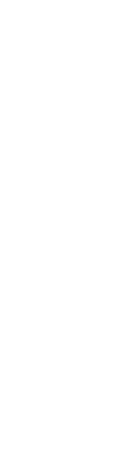 FICHA DE INSCRIÇÃO DAS CHAPAS ELEIÇÃO DCE UFPB 2018Oportunamente declaram estar cientes que o registro da chapa deverá atender ao disposto no Edital de Eleição e Regimento Eleitoral, publicado em 06/03/2018, e deverá ocorrer dos dias 12/03/2018 à 20/03/2018, das 18:30 às 21:00, pessoalmente, na sede do DCE UFPB, conforme Art. 12 do referido Edital e Regimento, tendo seus deferimentos ou indeferimentos publicados no dia 22/03/2018, conforme § 6º do mesmo artigo.NOME DA CHAPAREPRESENTANTE JUNTO A COMISSÃO ELEITORALSolicito a inscrição da Chapa acima descrita para concorrer às eleições do DCE UFPB para o período de 2018/2019.João Pessoa, 	de março de 2018.RESPONSÁVEL PELA CHAPA-------------------------------------------------------------------------------------------------------------------- PROTOCOLO DE RECEBIMENTODECLARAÇÃO A SER PREENCHIDA POR CADA CANDIDATO E ENTREGUE JUNTO A INSCRIÇÃO DE CHAPA – ELEIÇÕES DCE UFPB 2018DECLARAÇÃOEU, 		, ALUNO (A) REGULARMENTE MATRICULADO NO CURSO  			                                                 DA  UNIVERSIDADE  FEDERAL DA PARAÍBA, CAMPUS 	, SOB MATRÍCULA N°. 	, INSCRITO NO CPF N°. 	, E RG Nº. 		DECLARO PARA OS DEVIDOS FINS QUE INTEGRO A CHAPA  “ 				”, POR MINHA VONTADE PARA CONCORRER AS ELEIÇÕES DO DIRETÓRIO CENTRAL DOS E DAS ESTUDANTES DA UFPB, NO CARGO DE 			, PARA O PERIODO 2018/2019, A QUAL OCORRERÁ NOS DIAS 10 E 11 DE ABRIL DE 2018, NAS DEPENDÊNCIAS DA UFPB, NOS TERMOS DO SEU EDITAL DE ELEIÇÃO E REGIMENTO ELEITORAL. 	, 	DE MARÇO DE 2018.Assinatura do Aluno (a)CARGONOMEMATRÍCULACURSOCARGONOMEMATRÍCULACURSOCARGONOMEMATRÍCULACURSOCARGONOMEMATRÍCULACURSOCARGONOMEMATRÍCULACURSOCARGONOMEMATRÍCULACURSOCARGONOMEMATRÍCULACURSOCARGONOMEMATRÍCULACURSOCARGONOMEMATRÍCULACURSONOMETELEFONEE-MAILAssinatura do Responsável pela ChapaAssinatura do Responsável pela ChapaAssinatura do Responsável pela ChapaAssinatura do Responsável pela Chapa